J E D Á L N Y   L Í S T O K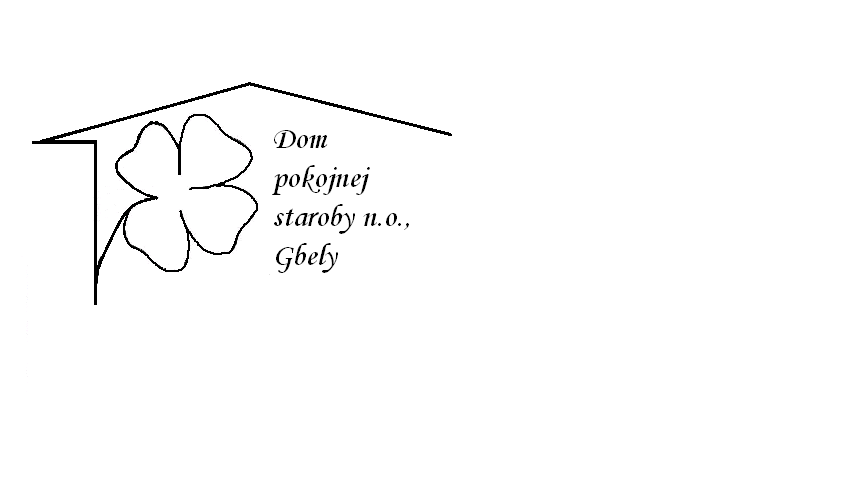 Od 2.5.2022     do 6.5.2022Pondelok   2.5.:   polievka – Špenátová 1,3,7                                Mexický guláš ,dusená ryža,1,Utorok        3.5.:   polievka –Mrkvová s krupicou ,1,    Kurací rezeň prírodný ,zemiaková kaša, 1,7 Streda         4.5.:   polievka – Hovädzia s drobkami 1,3                                Moravský vrabec ,dusená kapusta, knedľa 1,3,7Štvrtok         5.5.:   polievka – Slepačia s písmenkami ,1,3     Kurací perkelt ,halušky 1,3,7   Piatok           6.5.:   polievka –Hrachová , 1                                 Domáce buchty tvarohové ,1,3,7Kolektív zamestnancov Domu pokojnej staroby n. o., Gbely Vám praje ,,Dobrú chuť!“.Obedy sa prihlasujú do 13. hod.Zmena jedál vyhradená.Alergény:1-obilniny, 2-kôrovce, 3-vajcia, 4-ryby, 5-arašidy, 6-sojové zrná, 7-mlieko, 8-orechy, 9-zeler, 10- horčica, 11-sezamové semená, 12-kysličník siričitý a siričitany